Have a look at the picture below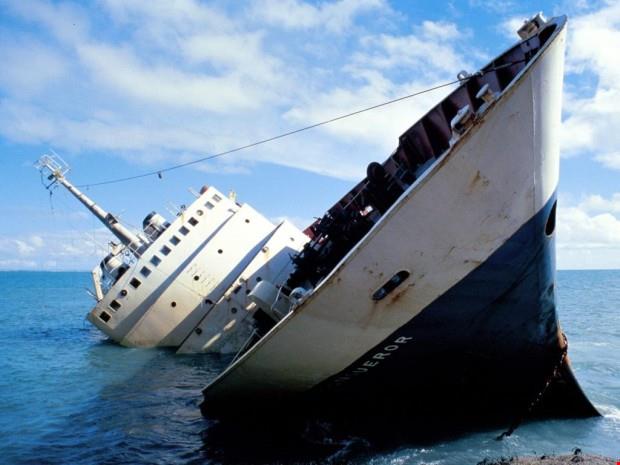 What do you think is happening?Why might the ship be sinking?What could be in the water?Who could be on board the ship?How will they try to survive?Will there be any survivors? Remember, answer the questions in full sentences. I think that…….